IntroductionBiodiversity Response Planning (BRP) is a long-term area-based planning approach to biodiversity conservation in Victoria. It is designed to strengthen alignment, engagement and participation between government, Traditional Owners, non-government agencies and the community.DELWP Regional staff have been working with stakeholders on actions to conserve biodiversity in specific landscapes, informed by the best available science and local knowledge. These Fact Sheets capture a point in time, reflecting data and knowledge available in 2020. They provide information for many (but not all) landscapes across Victoria, containing general information on the key values and threats in each area, as well as the priority cost-effective actions that provide the best protection of biodiversity. Fact Sheets are intended to provide useful biodiversity information for the community, non-government and government organisations during project planning and development. Further information and the full list of Fact Sheets is available on the Department’s Environment website.Landscape descriptionThis 17,590ha area covers French Island. The island’s isolation has contributed to its rich and diverse flora and fauna. The landscape has 65% native vegetation, and 60% public land. Cultural importanceWe recognise that the entire landscape has high cultural value for Traditional Owners. Some landscapes have notable cultural importance based on knowledge shared by Traditional Owners. French Island has significance to the Bunurong people. French Island was used as a hunting ground for the Bunurong people who would travel there on rafts from the mainland. There are many important sites of the shell middens and stone scatters.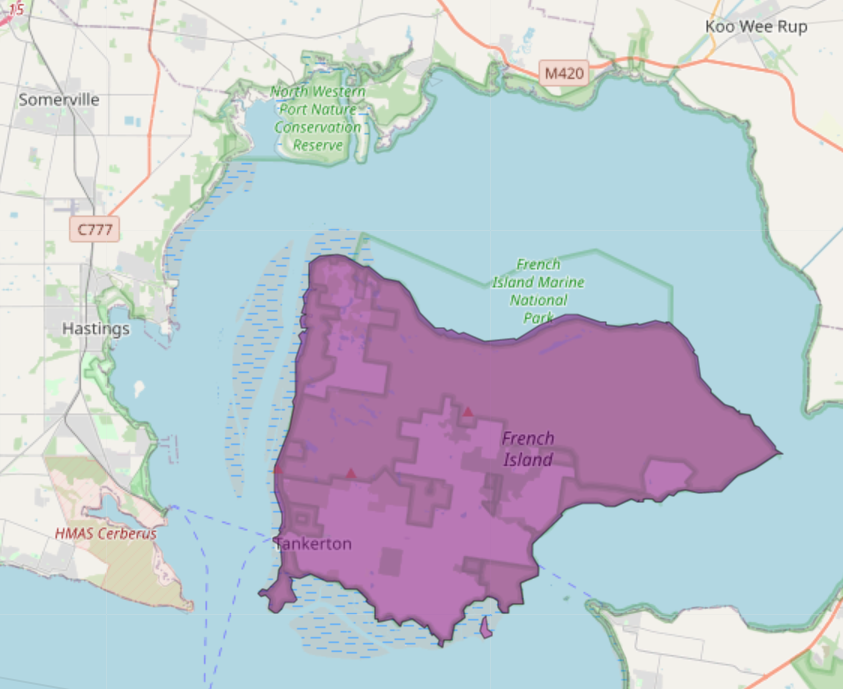 Strategic Management ProspectsStrategic Management Prospects (SMP) models biodiversity values such as species habitat distribution, landscape-scale threats and highlights the most cost-effective actions for specific locations. More information about SMP is available in NatureKit. Areas of French Island shown in Figure 2 have highly cost-effective actions (within the top 10% of cost-effectiveness for that action across the state) that provide significant benefit for biodiversity conservation.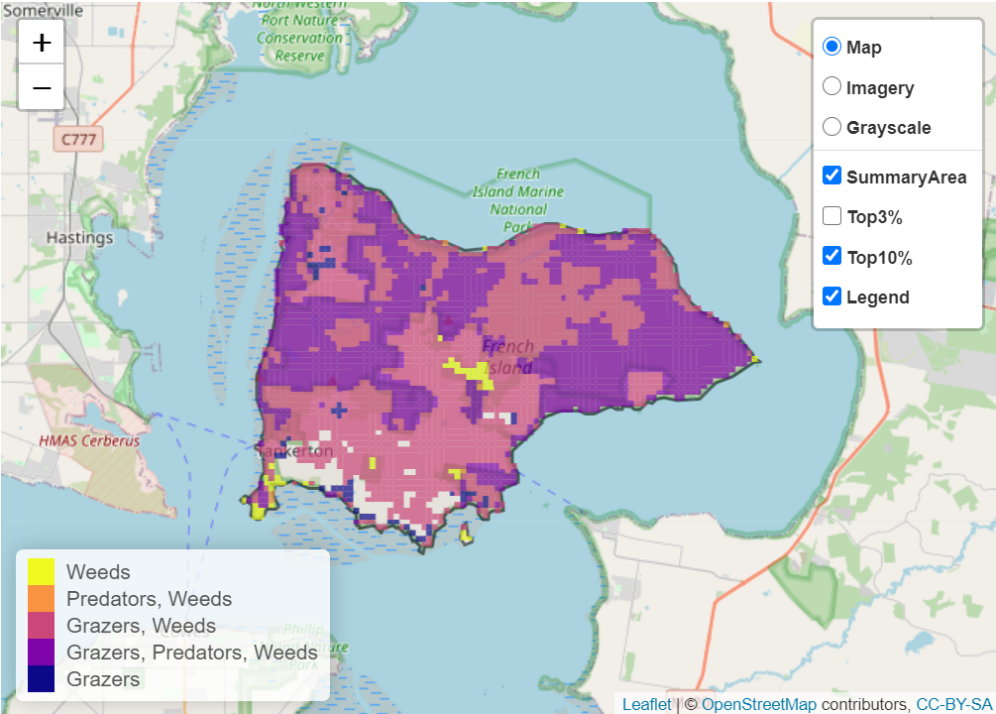 For a further in depth look into SMP for this landscape, please refer to NatureKit.Current actions on French IslandCurrent actions – top 10% = The area (ha) of the specific action currently occurring in locations identified by SMP as being in the top 10% for cost-effectiveness for that action across the stateCurrent actions – outside top 10% = The area (ha) of the specific action currently occurring in locations within this landscape that are not identified by SMP as being in the top 10% for cost-effectiveness for that action across the stateWhat you told usSMP is just one tool to use in the process of understanding biodiversity values. Feedback from our stakeholders is also vitally important and forms the basis of our understanding of knowledge gaps.Stakeholder interestImportant landscapesThe island as a whole – its 580 indigenous plant species, wetlands, seagrass beds, mangroves and mud flatsFrench Island’s National and Marine Park statusWesternport coastal wetlands – two Ramsar wetlandsCurrent activities/programs/partnershipsMelbourne Water’s Healthy Waterways Strategy – Western Port Coastal WetlandsThe Westernport Ramsar Wetlands (Port Phillip and Westernport CMA)Establishment of Eastern Barred Bandicoot population (Zoos Victoria)Friends of French Island/Parks VictoriaFrench Island Feral cat eradication programGoat eradication programBushfire Relief and Recovery Program - Safe HavensFrench Island Koala Management Plan (Parks Victoria and DELWP)Trust for Nature land covenanting programAdditional threats Threats identified through the consultation process (in addition to those modelled in SMP):Cinnamon fungusFeral catsEnvironmental weedsSea level rise/climate changeOverabundant koalasHabitat Distribution Models identify 6 species with more than 5% of their Victorian range in this landscape Traditional Owners, stakeholders and community groups identified the following species of interest 5 Plant species 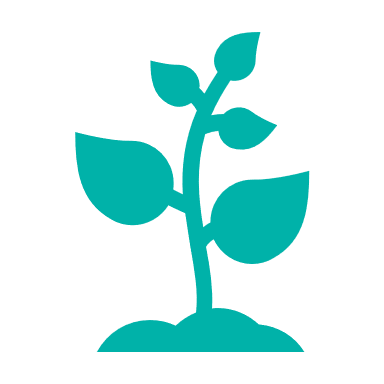 2 species with more than 10% of statewide range in this landscape Notable species: French Island Spider-orchid (vulnerable, 100% statewide range in area), Swamp Pelican-orchid (rare, 22% statewide range in area), Slender Leek-orchid (vulnerable, 9.6% statewide range in area)French Island Spider-orchid0 Mammal species with more than 5% of their Victorian range in this landscape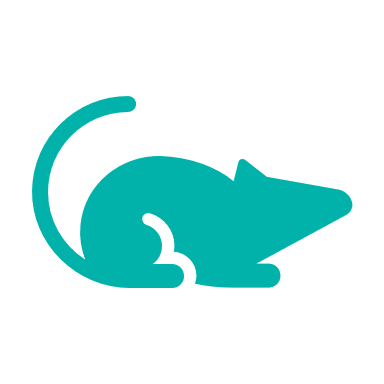 Notable species: Long-nosed Potoroo (near threatened, 0.4% statewide range in area)Introduced population of Eastern Barred BandicootsLong-nosed PotoroosKoalas0 Reptile species with more than 5% of their Victorian range in this landscape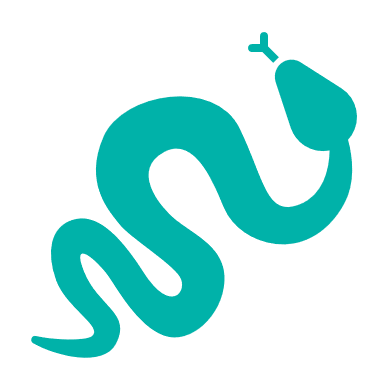 Notable species: Four-toed Skink (near threatened, 2.6% statewide range in area)Swamp Skink1 Bird species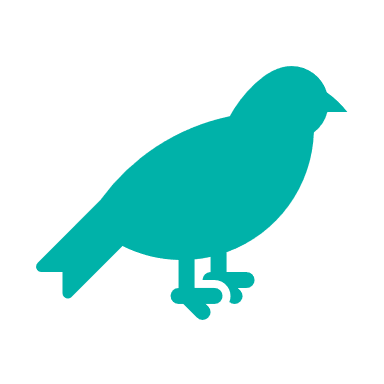 0 species with more than 10% of statewide range in this landscape Notable species: Many Victorian Rare or Threatened species, including King Quail (endangered, 6.8% statewide range in area), Grey-tailed Tattler (critically endangered, 3.4% statewide range in area)King QuailOrange-bellied ParrotWhite-bellied Sea-EagleActions with area in the top 3% and top 10%Actions with area in the top 3% and top 10%Actions with area in the top 3% and top 10%Specific ActionArea in top 3% (ha)Area in top 10% (ha)Control weeds7,48216,465Control Goats6,58912,387Control Rabbits3,6329,931Total Grazing Pressure4,6038,995Control Cats07,827Domestic Grazing Control1823,783Control Deer03,107Control Foxes0466The most cost-effective action for flora & faunaThe most cost-effective action for flora & faunaPlants – Control weedsMammals, Reptiles – Control cats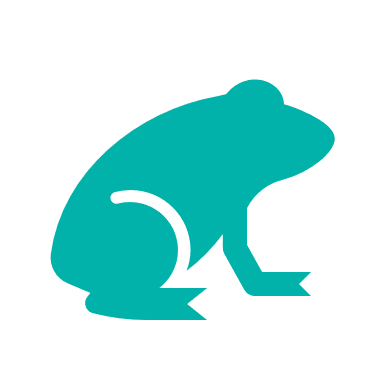 Birds, Amphibians – Control total grazing pressureSpecific Actions Current actions –   top 10% (ha)Current actions –     outside top 10%) (ha)Weed Control1650Domestic Grazing Control12540Rabbit Control11055Fox Control0165